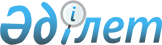 О внесении изменений в решение Кербулакского районного маслихата от 20 декабря 2011 года N 48-357 "О бюджете Кербулакского района на 2012-2014 годы"
					
			Утративший силу
			
			
		
					Решение маслихата Кербулакского района Алматинской области от 09 ноября 2012 года N 11-71. Зарегистрировано Департаментом юстиции Алматинской области 13 ноября 2012 года N 2182. Утратило силу решением маслихата Кербулакского района Алматинской области от 26 апреля 2013 N 15-98      Сноска. Утратило силу решением маслихата Кербулакского района Алматинской области от 26.04.2013 N 15-98.

      Примечание РЦПИ:

      В тексте сохранена авторская орфография и пунктуация.       

В соответствии с подпунктом 4 пункта 2 статьи 106, пунктом 5 статьи 109 Бюджетного Кодекса Республики Казахстан от 4 декабря 2008 года и подпунктом 1) пункта 1 статьи 6 Закона Республики Казахстан “О местном государственном управлении и самоуправлении в Республике Казахстан” от 23 января 2001 года, Кербулакский районный маслихат РЕШИЛ:



      1. Внести в решение Кербулакского районного маслихата от 20 декабря 2011 года N 48-357 "О бюджете Кербулакского района на 2012-2014 годы" (зарегистрировано в Реестре государственной регистрации нормативных правовых актов 26 декабря 2011 года за N 2-13-146, опубликовано в районной газете "Кербұлақ жұлдызы" от 6,13,20 января 2012 года N 1 (3594), N 2 (3595), N 3 (3596), в решение Кербулакского районного маслихата от 17 февраля 2012 года за N 02-11 "О внесении изменений в решение Кербулакского районного маслихата от 20 декабря 2011 года N 48-357 "О бюджете Кербулакского района на 2012-2014 годы" (зарегистрировано в Реестре государственной регистрации нормативных правовых актов 22 февраля 2012 года за N 2-13-150, опубликовано в районной газете "Кербұлақ жұлдызы" от 2, 9 марта 2012 года N 9 (3602), N 10 (3603), в решение Кербулакского районного маслихата от 13 апреля 2012 года за N 05-30 "О внесении изменений в решение Кербулакского районного маслихата от 20 декабря 2011 года N 48-357 "О бюджете Кербулакского района на 2012-2014 годы" (зарегистрировано в Реестре государственной регистрации нормативных правовых актов 19 апреля 2012 года за N 2-13-155, опубликовано в районной газете "Кербұлақ жұлдызы" от 27 апреля 2012 года N 17 (3610), 4 мая N 18 (3611)), в решение Кербулакского районного маслихата от 08 июня 2012 года за N 06-43 "О внесении изменений в решение Кербулакского районного маслихата от 20 декабря 2011 года N 48-357 "О бюджете Кербулакского района на 2012-2014 годы" (зарегистрировано в Реестре государственной регистрации нормативных правовых актов 20 июня 2012 года за N 2-13-158, опубликовано в районной газете "Кербұлақ жұлдызы" от 19 июня 2012 года N 26 (3619), 6,13 июля 2012 года N 27(3620), N 28 (3621)), в решение Кербулакского районного маслихата от 06 сентября 2012 года N 08-56 "О внесении изменении в решение Кербулакского районного маслихата от 20 декабря 2011 года N 48-357 "О бюджете Кербулакского района на 2012-2014 годы" (зарегистрировано в государственном Реестре нормативных правовых актов 19 сентября 2012 года N 2117, опубликовано в районной газете "Кербұлақ жұлдызы" от 28 сентября и 05, 12 октября 2012 года N 39 (3632), N 40 (3633), N 41 (3634)), следующие изменения:



      в пункте 1 по строкам:



      1) "Доходы" цифру "4663364" заменить на цифру "4668630", в том числе по:

      "поступление трансфертов" цифру "4545062" заменить на цифру "4550328", в том числе:

      "целевые текущие трансферты" цифру "775391" заменить на цифру "777657";

      "целевые трансферты на развитие" цифру "1134782" заменить на цифру "1137782".



      2) "Затраты" цифру "4691040" заменить на цифру "4696306".



      2. Приложение 1 к указанному решению изложить в новой редакции согласно приложению 1 к настоящему решению.



      3. Контроль за исполнением настоящего решения возложить на постоянную комиссию районного маслихата "По вопросам экономики бюджета, налога, по поддержке малого и среднего бизнеса, коммунального хозяйства, озеленение и оказания помощи населению".



      4. Настоящее решение вводится в действие с 01 января 2012 года.      Председатель сессии                        Есимов Бакытбек Сансызбаевич      Секретарь Кербулакского

      районного маслихата                        Суранчинов Есенбай Абдрахманович      СОГЛАСОВАНО:      Начальник отдела экономики,

      бюджетного планирования и

      предпринимательства                        Тулегенов Шалхибай Молдахметович

      09 ноября 2012 года

Приложение N 1

Утвержден решением маслихата

от 09 ноября 2012 года N 11-71

"О внесении изменений в решение

маслихата "Бюджет Кербулакского

района на 2012-2014 годы"

от 20 декабря

2011 года N 48-357"Приложение N 1

Утвержден решением маслихата

от 20 декабря 2011 года N 48-357

Бюджет Кербулакского района на

2012-2014 годы 

Бюджет Кербулакского района на 2012 год
					© 2012. РГП на ПХВ «Институт законодательства и правовой информации Республики Казахстан» Министерства юстиции Республики Казахстан
				КатегорияКатегорияКатегорияКатегорияКатегорияСумма

(тыс

тенге)КлассКлассКлассКлассСумма

(тыс

тенге)ПодклассПодклассПодклассСумма

(тыс

тенге)СпецификаСпецификаСумма

(тыс

тенге)НаименованиеСумма

(тыс

тенге)1. Доходы46686301Налоговые поступления10878404Hалоги на собственность975041Hалоги на имущество4506901Налог на имущество юридических лиц и

индивидуальных предпринимателей4322502Hалог на имущество физических лиц18403Земельный налог709101Земельный налог с физических лиц на земли

сельскохозяйственного назначения89602Земельный налог с физических лиц на земли

населенных пунктов288503Земельный налог на земли промышленности,

транспорта, связи, обороны и иного

несельскохозяйственного назначения143007Земельный налог с юридических лиц и

индивидуальных предпринимателей, частных

нотариусов и адвокатов на земли

сельскохозяйственного назначения3008Земельный налог с юридических лиц,

индивидуальных предпринимателей, частных

нотариусов и адвокатов на земли населенных

пунктов18504Hалог на транспортные средства4184401Hалог на транспортные средства с юридических

лиц325002Hалог на транспортные средства с физических

лиц385945Единый земельный налог350001Единый земельный налог350005Внутренние налоги на товары, работы и услуги78562Акцизы331196Бензин (за исключением авиационного)

реализуемый юридическими и физическими

лицами в розницу, а также используемый на

собственные производственные нужды277197Дизельное топливо, реализуемое юридическими

и физическими лицами в розницу, а также

используемое на собственные производственные

нужды5403Поступления за использование природных и

других ресурсов76515Плата за пользование земельными участками7654Сборы за ведение предпринимательской и

профессиональной деятельности356001Сбор за государственную регистрацию

индивидуальных предпринимателей32002Лицензионный сбор за право занятия

отдельными видами деятельности27603Сбор за государственную регистрацию

юридических лиц и учетную регистрацию

филиалов и представительств, а также их

перерегистрацию11005Сбор за государственную регистрацию залога

движимого имущества и ипотеки судна или

строящегося судна7014Сбор за государственную регистрацию

транспортных средств, а также их

перерегистрацию18218Сбор за государственную регистрацию прав

на недвижимое имущество и сделок с ним250020Плата за размещение наружной (визуальной)

рекламы в полосе отвода автомобильных дорог

общего пользования местного значения и в

населенных пунктах1025Налог на игорный бизнес22002Фиксированный налог22008Обязательные платежи, взимаемые за совершение

юридически значимых действий и (или) выдачу

документов уполномоченными на то

государственными органами или должность34241Государственная пошлина352402Государственная пошлина, взимаемая с

подаваемых в суд исковых заявлений, заявлений

особого искового производства, заявлений

(жалоб) по делам особого производств112004Государственная пошлина, взимаемая за

регистрацию актов гражданского состояния, а

также за выдачу гражданам справок и повторных

свидетельств о регистрации актов154205Государственная пошлина, взимаемая за

оформление документов на право выезда за

границу на постоянное место жительства и

приглашение в Республику Казахстан лиц и4406Государственная пошлина, взимаемая за выдачу

на территории Республики Казахстан визы к

паспортам иностранцев и лиц без гражданства

или заменяющим их документам007Государственная пошлина, взимаемая за

оформление документов о приобретении

гражданства Республики Казахстан,

восстановлении гражданства Республики

Казахстан308Государственная пошлина, взимаемая за

регистрацию места жительства61510Государственная пошлина, взимаемая за

регистрацию и перерегистрацию каждой единицы

гражданского, служебного оружия физических и

юридических лиц (за исключением2812Государственная пошлина за выдачу разрешений

на хранение или хранение и ношение,

транспортировку, ввоз на территорию

Республики Казахстан и вывоз из Республики722Неналоговые поступления549001Доходы от государственной собственности10905Доходы от аренды имущества, находящегося в

государственной собственности109004Доходы от аренды имущества, находящегося в

коммунальной собственности5255Доходы от аренды жилищ из жилищного фонда56504Штрафы, пени, санкции, взыскания, налагаемые

государственными учреждениями, финансируемыми

из государственного бюджета, а также

содержащимися и финансируемые из местного

бюджета20641Штрафы, пени, санкции, взыскания, налагаемые

государственными учреждениями, финансируемыми

из государственного бюджета, а также

содержащимися и финансируемые из местного

бюджета 206405Административные штрафы, пени, санкции,

взыскания, налагаемые государственными

учреждениями, финансируемыми из местного

бюджета135014Прочие штрафы, пени, санкции,

взыскания, налагаемые государственными

учреждениями, финансируемыми из местного

бюджета71406Прочие неналоговые поступления233607Возврат не использованных кредитов5009Другие неналоговые поступления в местный

бюджет22863Поступления от продажи основного капитала402803Продажа земли и нематериальных активов40281Продажа земли402801Поступления от продажи земельных участков40284Поступления трансфертов455032802Трансферты из вышестоящих органов

государственного управления45503282Трансферты из областного бюджета455032801Целевые текущие трансферты77765702Целевые трансферты на развитие113778203Субвенции2634889Функциональные группыФункциональные группыФункциональные группыФункциональные группыФункциональные группыСумма

(тыс.

тенге)Малая функцияМалая функцияМалая функцияМалая функцияСумма

(тыс.

тенге)Администратор бюджетной программыАдминистратор бюджетной программыАдминистратор бюджетной программыСумма

(тыс.

тенге)ПрограммаПрограммаСумма

(тыс.

тенге)Сумма

(тыс.

тенге)НаименованиеСумма

(тыс.

тенге)Расходы469630601Государственные услуги общего характера2796461Представительные, исполнительные и другие

органы, выполняющие общие функции

государственного управления251780112Аппарат маслихата района (города

областного значения)18362001Услуги по обеспечению деятельности

маслихата района (города областного

значения)12912003Капитальные расходы государственных

органов 5450122Аппарат акима района (города областного

значения)68917001Услуги по обеспечению деятельности акима

района (города областного значения)66336003Капитальные расходы государственных

органов2581123Аппарат акима района в городе, города

районного значения, поселка, аула (села),

аульного (сельского) округа164501001Услуги по обеспечению деятельности акима

района в городе, города районного

значения, поселка, аула (села), аульного

(сельского) округа139976022Капитальные расходы государственных

органов245252Финансовая деятельность15208452Отдел финансов района (города областного

значения)15208001Услуги по реализации государственной

политики в области исполнения бюджета

района (города областного значения) и

управления коммунальной собственностью

района (города областного значения)14283003Проведение оценки имущества в целях

налогообложения189010Организация приватизации государственной

собственности108018Капитальные расходы государственных

органов6285Планирование и статистическая

деятельность12658453Отдел экономики и бюджетного планирования

района (города областного значения)12658001Услуги по реализации государственной

политики в области формирования и развития

экономической политики, системы

государственного планирования и управления

района (города областного значения)11554004Капитальные расходы государственных

органов110402Оборона520091Военные нужды2322122Аппарат акима района (города областного

значения)2322005Мероприятия в рамках исполнения всеобщей

воинской обязанности23222Организация работы по чрезвычайным

ситуациям49687122Аппарат акима района (города областного

значения)49687006Предупреждение и ликвидация чрезвычайных

ситуаций масштаба района (города

областного значения)49687007Мероприятия по профилактике и тушению

степных пожаров районного (городского)

масштаба, а также пожаров в населенных

пунктах, в которых не созданы органы

государственной противопожарной службы003Общественный порядок, безопасность,

правовая, судебная,

уголовно-исполнительная деятельность01Правоохранительная деятельность0458Отдел жилищно-коммунального хозяйства,

пассажирского транспорта и автомобильных

дорог района (города областного значения)0021Обеспечение безопасности дорожного

движения в населенных пунктах004Образование34012571Дошкольное воспитание и обучение128373464Отдел образования, физической культуры и

спорта района (города областного

значения)128373009Обеспечение деятельности организаций

дошкольного воспитания и обучения127941021Увеличение размера доплаты за

квалификационную категорию учителям

школ и воспитателям дошкольных организаций

образования4322Начальное, основное среднее и общее

среднее образование2168372123Аппарат акима района в городе, города

районного значения, поселка, аула (села),

аульного (сельского) округа9476005Организация бесплатного подвоза учащихся

до школы и обратно в аульной (сельской)

местности9476464Отдел образования района (города

областного значения)2158896003Общеобразовательное обучение2117177063Повышение оплаты труда учителям, прошедшим

повышение квалификации по учебным

программам АОО "Назарбаев интеллектуальные

школы" за счет трансфертов из

республиканского бюджета1877064Увеличение размера доплаты за

квалификационную категорию учителям школ

за счет трансфертов из республиканского

бюджета398429Прочие услуги в области образования1104512467Отдел строительства района (города

областного значения)817476037Строительство и реконструкция объектов

образования817476464Отдел образования, физической культуры и

спорта района (города областного

значения)287036001Услуги по реализации государственной

политики на местном уровне в области

образования20390012Капитальные расходы государственных

органов450004Информатизация системы образования в

государственных учреждениях образования

района (города областного значения)6663005Приобретение и доставка учебников,

учебно-методических комплексов для

государственных учреждений образования

района (города областного значения)27510015Ежемесячные выплаты денежных средств

опекунам (попечителям) на содержание

ребенка сироты (детей-сирот), и ребенка

(детей), оставшегося без попечения

родителей за счет трансфертов из

республиканского бюджета12669020Обеспечение оборудованием, программным

обеспечением детей-инвалидов, обучающихся

на дому за счет трансфертов из

республиканского бюджета4763067Капитальные расходы подведомственных

государственных учреждений организации21459106Социальная помощь и социальное

обеспечение1867632Социальная помощь167920451Отдел занятости и социальных программ

района (города областного значения)167920002Программа занятости25542004Оказание социальной помощи на приобретение

топлива специалистам здравоохранения,

образования, социального обеспечения,

культуры и спорта в сельской местности в

соответствии с законодательством

Республики Казахстан17376005Государственная адресная социальная

помощь8834006Жилищная помощь 20354007Социальная помощь отдельным категориям

нуждающихся граждан по решениям местных

представительных органов13582010Материальное обеспечение детей-инвалидов,

воспитывающихся и обучающихся на дому2822014Оказание социальной помощи нуждающимся

гражданам на дому23529016Государственные пособия на детей до 18

лет33054017Обеспечение нуждающихся инвалидов

обязательными гигиеническими средствами

и предоставление услуг специалистами

жестового языка, индивидуальными

помощниками в соответствии с

индивидуальной программой реабилитации

инвалида5599023Обеспечение деятельности центров занятости174239Прочие услуги в области социальной помощи

и социального обеспечения18843451Отдел занятости и социальных программ

района (города областного значения)18843001Услуги по реализации государственной

политики на местном уровне в области

обеспечения занятости и реализации

социальных программ для населения16973011Оплата услуг по зачислению, выплате и

доставке пособий и других социальных

выплат1420021Капитальные расходы государственных

органов45007Жилищно-коммунальное хозяйство4259161Жилищное хозяйство38647458Отдел жилищно-коммунального хозяйства,

пассажирского транспорта и автомобильных

дорог района (города областного значения)17178002Изъятие, в том числе путем выкупа

земельных участков для государственных

надобностей и связанное с этим отчуждение

недвижимого имущества1175031Изготовление технических паспортов на

объекты кондоминиума1000041Ремонт и благоустройство объектов в

рамках развития сельских населенных

пунктов по Программе занятости 202015003467Отдел строительства района (города

областного значения)16092003Строительство жилья государственного

коммунального жилищного фонда6000004Развитие и обустройство

инженерно-коммуникационной инфраструктуры10092479Отдел жилищной инспекции района (города

областного значения)5377001Услуги по реализации государственной

политики на местном уровне в области

жилищного фонда4577005Капитальные расходы государственных

органов8002Коммунальное хозяйство 321970458Отдел жилищно-коммунального хозяйства,

пассажирского транспорта и автомобильных

дорог района (города областного значения)321970012Функционирование системы водоснабжения и

водоотведения15800028Развитие коммунального хозяйства72000029Развитие системы водоснабжения2341703Благоустройство населенных пунктов65299458Отдел жилищно-коммунального хозяйства,

пассажирского транспорта и автомобильных

дорог района (города областного значения)65299015Освещение улиц населенных пунктов4441016Обеспечение санитарии населенных пунктов3390017Содержание мест захоронений и погребение

безродных0018Благоустройство и озеленение населенных

пунктов5746808Культура, спорт, туризм и информационное

пространство996941Деятельность в области культуры37602455Отдел культуры и развития языков района

(города областного значения)37602003Поддержка культурно-досуговой работы376022Спорт4722465Отдел образования, физической культуры и

спорта района (города областного

значения)4722006Проведение спортивных соревнований на

районном (города областного значения)

уровне500007Подготовка и участие членов сборных команд

района (города областного значения) по

различным видам спорта на областных

спортивных соревнованиях42223Информационное пространство37338455Отдел культуры и развития языков района

(города областного значения)36953006Функционирование районных (городских)

библиотек36215007Развитие государственного языка и других

языков народа Казахстана738456Отдел внутренней политики района (города

областного значения)385002Услуги по проведению государственной

информационной политики через газеты и

журналы3859Прочие услуги по организации культуры,

спорта, туризма и информационного

пространства20032455Отдел культуры и развития языков района

(города областного значения)11028001Услуги по реализации государственной

политики на местном уровне в области,

развития языков и культуры4396010Капитальные расходы государственных

органов820032Капитальные расходы подведомственных

государственных учреждений организации5812456Отдел внутренней политики района (города

областного значения)6047001Услуги по реализации государственной

политики на местном уровне в области

информации, укрепления государственности

информирования социального оптимизма 5237003Реализация региональных программ в сфере

молодежной политики360006Капитальные расходы государственных

органов450465Отдел физической культуры и спорта района

(города областного значения)2957001Услуги по реализации государственной

политики на местном уровне в сфере

физической культуры и спорта2507004Капитальные расходы государственных

органов45010Сельское, водное, лесное, рыбное

хозяйство, особо охраняемые природные

территории, охрана окружающей среды и

животного мира, земельные отношения1416751Сельское хозяйство38904453Отдел экономики и бюджетного планирования

района (города областного значения)9169099Реализация мер социальной поддержки

специалистов социальной сферы сельских

населенных пунктов за счет целевого

трансферта из республиканского бюджета9169462Отдел сельского хозяйства района (города

областного значения)12173001Услуги по реализации государственной

политики на местном уровне в сфере

сельского хозяйства11565006Капитальные расходы государственных

органов608473Отдел ветеринарии района (города

областного значения)17562001Услуги по реализации государственной

политики на местном уровне в сфере и

ветеринарии7632003Капитальные расходы государственных

органов2700005Обеспечение функционирования

скотомогильников (биотермических ям)480007Организация отлова и уничтожения бродячих

собак и кошек3300008Возмещение владельцам стоимости изымаемых

и уничтожаемых больных животных, продуктов

и сырья животного происхождения500009Проведение ветеринарных мероприятий по

энзоотическим болезням животных 29506Земельные отношения8797463Отдел земельных отношений района (города

областного значения)8797001Услуги по реализации государственной

политики в области регулирования земельных

отношений на территории района (города

областного значения)8147007Капитальные расходы государственных

органов6509Прочие услуги в области сельского,

водного, лесного, рыбного хозяйства,

охраны окружающей среды и земельных

отношений93974473Отдел ветеринарии района (города

областного значения)93974011Проведение противоэпизоотических

мероприятий9397411Промышленность, архитектурная,

градостроительная и строительная

деятельность154411Архитектурная, градостроительная и

строительная деятельность15441467Отдел строительства района (города

областного значения)7045001Услуги по реализации государственной

политики на местном уровне в области

строительства.6400017Капитальные расходы государственных

органов645468Отдел архитектуры и градостроительства

района (города областного значения)8396001Услуги по реализации государственной

политики в области архитектуры и

градостроительства на местном уровне6146004Капитальные расходы государственных

органов225012Транспорт и коммуникации605901Автомобильный транспорт60590458Отдел жилищно-коммунального хозяйства,

пассажирского транспорта и автомобильных

дорог района (города областного значения)60590023Обеспечение функционирования автомобильных

дорог в городах районного значения,

поселках, аулах (селах), аульных(сельских)

округах6059013Прочие230653Поддержка предпринимательской деятельности

и защита конкуренции5639469Поддержка предпринимательства района

(города областного значения)5639001Услуги по реализации государственной

политики на местном уровне в области

развития предпринимательства и

промышленности5029004Капитальные расходы государственных

органов6109Прочие17426452Отдел финансов района (города областного

значения) 1945012Резерв местного исполнительного органа

района (города областного значения)1945458Отдел жилищно-коммунального хозяйства,

пассажирского транспорта и автомобильных

дорог района (города областного значения)15481001Услуги по реализации государственной

политики на местном уровне в области

жилищно-коммунального хозяйства,

пассажирского транспорта и автомобильных

дорог8388013Капитальные расходы государственных

органов 593040Реализация мероприятий для решения

вопросов обустройства аульных (сельских)

округов в реализацию мер по содействию

экономическому развитию регионов в рамках

Программы "Развитие регионов" за счет

целевых трансфертов из республиканского

бюджета650014Обслуживание долга71Обслуживание долга7452Отдел финансов района (города областного

значения) 7013Обслуживание долга местных исполнительных

органов по выплате вознаграждений и иных

платежей по займам из областного бюджета715Трансферты102431Трансферты10243452Отдел финансов района (города областного

значения) 10243006Возврат неиспользованных

(недоиспользованных) целевых трансфертов10243Функциональные группыФункциональные группыФункциональные группыФункциональные группыФункциональные группыСумма

(тыс.

тенге)Малая функцияМалая функцияМалая функцияМалая функцияСумма

(тыс.

тенге)Администратор бюджетной программыАдминистратор бюджетной программыАдминистратор бюджетной программыСумма

(тыс.

тенге)ПрограммаПрограммаСумма

(тыс.

тенге)Сумма

(тыс.

тенге)НаименованиеСумма

(тыс.

тенге)3.Чистое бюджетное кредитование57189Бюджетные кредиты6067510Сельское, водное, лесное, рыбное

хозяйство, особо охраняемые природные

территории, охрана окружающей среды и

животного мира, земельные отношения606751Сельское хозяйство60675453Отдел экономики и бюджетного

планирования района (города

областного значения)60675006Бюджетные кредиты для реализации мер

социальной поддержки специалистов

социальной сферы сельских населенных

пунктов60675КатегорияКатегорияКатегорияКатегорияКатегорияСумма

(тыс.

тенге)КлассКлассКлассКлассСумма

(тыс.

тенге)ПодклассПодклассПодклассСумма

(тыс.

тенге)СпецификаСпецификаСумма

(тыс.

тенге)НаименованиеСумма

(тыс.

тенге)5Погашение бюджетных кредитов348601Погашение бюджетных кредитов34861Погашение бюджетных кредитов,

выданных из государственного бюджета3486013Погашение бюджетных кредитов,

выданных из местного бюджета

физическим лицам3486КатегорияКатегорияКатегорияКатегорияКатегорияСумма

(тыс.

тенге)КлассКлассКлассКлассСумма

(тыс.

тенге)ПодклассПодклассПодклассСумма

(тыс.

тенге)СпецификаСпецификаСумма

(тыс.

тенге)НаименованиеСумма

(тыс.

тенге)4.Операционное сальдо проведенные

финансовыми активами0Покупка финансовых активов0Поступление за счет продажи

государственных финансовых активов0КатегорияКатегорияКатегорияКатегорияКатегорияСумма

(тыс.

тенге)КлассКлассКлассКлассСумма

(тыс.

тенге)ПодклассПодклассПодклассСумма

(тыс.

тенге)СпецификаСпецификаСумма

(тыс.

тенге)НаименованиеСумма

(тыс.

тенге)5. Дефицит(профицит)-860726. Финансирование дефицита бюджета860727Поступления займов60675Внутренние государственные займы606752Договоры займа6067503Займы, получаемые местным

исполнительным органом района

(города областного значения)606758Неиспользованные остатки бюджетных

средств2888301Остатки бюджетных средств288831Свободные остатки бюджетных средств2888301Свободные остатки бюджетных средств28883Функциональные группыФункциональные группыФункциональные группыФункциональные группыФункциональные группыСумма

(тыс.

тенге)Малая функцияМалая функцияМалая функцияМалая функцияСумма

(тыс.

тенге)Администратор бюджетной программыАдминистратор бюджетной программыАдминистратор бюджетной программыСумма

(тыс.

тенге)ПрограммаПрограммаСумма

(тыс.

тенге)Сумма

(тыс.

тенге)НаименованиеСумма

(тыс.

тенге)16Погашение займов46931Погашение займов4693452Отдел финансов района

(города областного значения)4693008Погашение долга местного

исполнительного органа перед

вышестоящим бюджетом3486021Возврат не использованных кредитов1207